RESOLUÇÃO Nº 01/2024
DISPÕE SOBRE A FIXAÇÃO DO SUBSÍDIO MENSAL DOS VEREADORES DA CAMARA MUNICIPAL DE COELHO NETO, ESTADO DO MARANHÃO E DÁ OUTRAS PROVIDÊNCIAS.A MESA DIRETORA DA CÂMARA MUNICIPAL DE COELHO NETO, ESTADO DO MARANHÃO, usando das suas atribuições que lhe são conferidas na Lei Orgânica e Regimento Interno, faz saber que o Plenário aprovou e eu promulgo a seguinte RESOLUÇÃO: Art. 1º - Os subsídios mensais dos vereadores da Câmara Municipal de Coelho Neto-MA, que se inicia a partir do exercício de 2025, fica fixado em parcela única, no valor correspondente a R$ 8.200,00 (oito mil e duzentos reais).Art. 2º - O subsidio mensal do Presidente da Câmara de Coelho Neto-MA, que se inicia a partir do exercício de 2025, fica fixado em parcela única, no valor de R$ 9.600,00 (nove mil e seiscentos reais), adequando-se ao Limite do Artigo 29, inciso VI, alínea b da Constituição Federal de 1988. Art. 3º - Aplica-se aos Vereadores a tese fixada pelo Supremo tribunal federal por ocasião do Tema nº 484 de repercussão geral, fazendo jus ao recebimento do 13º salário.Art. 4º - As despesas decorrentes da presente Resolução ocorrerão por conta de dotações orçamentárias próprias do orçamento do Poder Legislativo.Art. 5º - Esta Resolução entra em vigor na data de sua publicação, produzindo efeitos a partir de 1º de janeiro de 2025, revogadas as disposições em contrário. Câmara Municipal de Coelho Neto/MA, 26 de junho de 2024.José Ribamar dos Santos Alves JúniorPresidenteJosyelton Aguiar Ribeiro                                    Lidiane Aguiar Bastos1º Secretário 	                                             2º SecretárioPaulo Beto Gomes Benício           Ivonete Martins dos Santos Brito              !º Vice Presidente                                 2º vice Presidente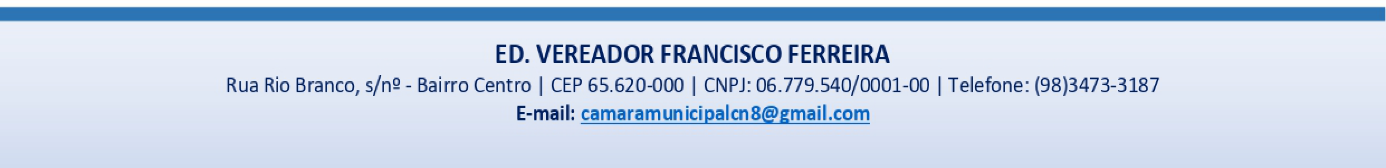 JUSTIFICATIVAO presente projeto de Resolução tem por objetivo fixar para próxima Legislatura os subsídios dos agentes políticos (vereadores), que passara a vigorar a partir de 01 de janeiro de 2025.Nos termos do art. 39, § 4º da Constituição Federal - CF, o subsídio tem um sentido mais estrito, pois designa a remuneração, fixa e mensal, paga aos agentes políticos, aos quais é vedado o acréscimo de qualquer gratificação, adicional, abono, prêmio, verba de representação ou outra espécie remuneratória.Além disso, tal objeto visa obedecer ao Princípio da Anterioridade, conforme preconiza os incisos V e VI do art. 29 da CF, visto que respectivos subsídios estão sendo fixados para a legislatura subsequente. Ademais, é indispensável destacar que os subsídios dos agentes políticos são Despesas de Pessoal, e como tal, caso permanece o cenário econômico/financeiro, os limites estabelecidos na Lei de Responsabilidade Fiscal serão obedecidos.Acrescenta-se ainda que por se tratar de ato interna corporis, que normatiza matéria de competência específica da Câmara, a Resolução é a espécie legislativa apropriada à fixação do subsídio do Edil.Não bastasse, o presente projeto de resolução obedece à limitação estabelecida pelo inciso VI, do art. 29, da CF, no qual prevê que os vereadores do município de Coelho Neto/MA, façam jus a até 30% em relação ao subsídio dos deputados estaduais. Por fim, contamos com a colaboração dos nobres pares para tramitação do presente nesta Casa Legislativa, observando também, o prazo estabelecido pelo Tribunal de Contas do Estado do Maranhão relativos à fixação da remuneração de agentes políticos.Ratificamos que, baseados nos dispositivos constitucionais, e no Regimento Interno da Câmara Municipal, encaminhamos o presente Projeto de Resolução para análise e apreciação por este Douto e soberano Plenário.  Diante destas justificativas, esperamos poder contar com o apoio dos nobres Edis.  Câmara Municipal de Coelho Neto, MA, 26 de junhol de 2024.José Ribamar dos Santos Alves JúniorPresidenteJosyelton Aguiar Ribeiro                                    Lidiane Aguiar Bastos1º Secretário 	                                             2º SecretárioPaulo Beto Gomes Benício           Ivonete Martins dos Santos Brito              1º Vice Presidente                                 2º vice Presidente